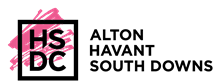 Job Description:Key Purpose:Key Responsibilities and Accountabilities:This job description is current as at the date shown below.  In consultation with you, it is liable to variation by management to reflect or anticipate changes in or to the job.  You are liable to undertake such other duties as may reasonably be required of you, commensurate with your grade, at your initial or present place of work or at any other of the College’s operational sites.Person SpecificationPost:Kitchen Technician Salary Grade:Grade 1 Point 3 (Fixed Spinal Point)Responsible to:Restaurant Manager1To ensure the cleanliness and maintenance of kitchen premises and equipment within the Catering area.  2The functions and duties listed below must be undertaken strictly in accordance with hazard analysis and critical control procedures (HCAPP) made under the Food Safety (General Food Hygiene Regulations 1995), the Food Safety Act 1990 and other current health and safety legislation and practice.  AAll aspects of kitchen cleaning to include fridges, deep freezers, ovens and all other appliances.BEnsuring kitchen areas are maintained to required standards, sanitising sinks and surrounding areas.COperation of dishwasher to include lunch times and dinner service.DAudit of fridge and freezer temperatures in line with Health and Safety Regulations.EMaintenance of first aid boxes in the catering area.FTaking receipt of equipment and maintaining safe and secure storage.GParticipating in stock take of equipment.HAssisting in issue and return from students of kitchen equipment, and loan uniform.IWorking as an active team member and participating in support staff meetings and development/training as appropriate.JCarrying out such other duties within the college as are assigned by the Restaurant manager that are commensurate with the grade of the post. KTraining to be included alongside the stores technician to understand the running of stores, placing orders, receiving, and distributing ingredients for lessonsQUALIFICATIONS & TRAININGEssentialDesirable1.A Food Hygiene Qualification YKNOWLEDGE, EXPERIENCE & UNDERSTANDING (CURRENT)2.Knowledge and general understanding of hazard analysis and critical control procedures (HCAPP) made under the Food Safety (General Food Hygiene Regulations 1995), the Food Safety Act 1990 and other current health and safety legislation and practice.  YKnowledge and general understanding of food allergy and labelling legislation.Y3.Experience of working within a kitchen environment.YSKILLS & ATTRIBUTES4.Ability to work as part of a team.Y5.Flexible Approach.Y6.Committed to Student Support.Y